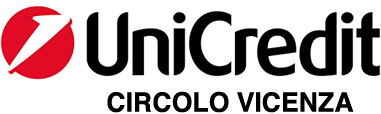 _________________________________________Contrà Lampertico, 16 -Vicenza   tel. 0444/506361 - cell. 3385074151circolovicenza@alice.it	               www.unicreditcircolovicenza.it   SEZIONE DI BASSANO DEL GRAPPA						Circolare n. 56	“UN PONTE PER LE API”Domenica di apicoltura sul Ponte di Bassano“Se l’APE scomparisse dalla faccia della terra all’umanità non resterebbero che quattro anni di vita” (Albert Einstein).Considerando che le API impollinano il 70% di frutta, verdura, piante, fiori e che quelle selvatiche sono quasi estinte, conoscere e proteggere le API sono attività divenute INDISPENSABILI per salvaguardare l’ecosistema del nostro unico pianeta.La sezione di Bassano del Circolo è quindi lieta di invitarvi alla giornata GRATUITA, organizzata in collaborazione  con l’Associazione Regionale Apicoltori del Veneto, in onore e con vista panoramica sul restaurato Ponte degli Alpini di Bassano, che si svolgerà all’aperto, nel rispetto delle disposizioni, con mascherine e distanziamento:DOMENICA 26 SETTEMBRE 2021 terrazza Belvedere di PALAZZO-MUSEO STURMALLE ORE 11,00 o ALLE ORE 16,00 in esclusiva per i nostri Soci e Familiari.Saranno 2 semplici lezionidi Api-didattica, con apertura dell’arnia, dove il nostro appassionato apicoltore Corrado Bordignon farà scoprire a grandi e piccini il meraviglioso mondo delle API, con VERO MIELE naturale bassanese, che sarà OMAGGIATO ai SOCI presenti a cura del Circolo.Il grave problema dell’estinzione dell’APIS sarà ricordato con un grande striscione visibile dal Ponte, con l’internazionale motto:“SAVE THE BEES” leggibile anche sull’Ape-canoa in Brenta (a disposizione…)Per info e ISCRIZIONI GRATUITE contattate direttamente il REFERENTE:corrado.bordignon@gmail.com o via cell. W.app 331 2040454 entro il 24 settembre.Buon dolce miele a tutti!Vicenza, 15 settembre 2021                                                                                    Il Circolo